Discussion of the animal agriculture industry can raise questions from students and participants. Your students may ask questions about material in the lesson and inquire more about module content. Below are commonly asked questions regarding the dairy industry and the production of dairy food products that may help you in answering student questions.Q: How are animals cared for when they become sick?A: Great care is taken in preventing illness in a cattle herd. Occasionally when a cow or calf becomes ill, a veterinarian will administer antibiotics or other medicine as needed. Sick animals are housed separately from the herd and they are not milked with the rest of the herd in order to prevent the spread of disease or contamination. Q: Shouldn’t dairy calves be kept with their mothers?A: Calves are an important part of future farm operations, so it is very important that calves are kept healthy. When calves are removed from their mother, they are housed in a clean, individual pen. This helps to prevent the spread of disease between mother and calf. Calves are fed a specialized milk replacer that meets all of their nutritional needs. Q: Is it painful for cows to be milked?A: Cow comfort is an important part of modern dairy operations. Newer milking technology allows for improved cow comfort and maximum productivity. The machines remove just the right amount of milk and it does not hurt the cow at all. In fact, when it is time to be milked, cows are often seen making their way to the milking barn without any prompting – they enjoy it!Q: Is it true that dairy farms are bad for the environment?  A: No. Dairy farmers care about the environment. Farmers work to ensure that surrounding water sources (rivers, streams, etc.) remain safe by using preventative methods such as crops, buffer strips, and catch basins. Water sources are also inspected regularly by state and local government agencies. Farmers also have manure management programs in place, which help to minimize odors as much as possible. Q: Is it true smaller farms take better care of their cows?A:  No, both large and small farms properly care for all their animals. Cows come first on a farm, regardless of farm size.Q:  Are hormones added to milk? A: No. Hormones are naturally present in many food products. There are synthetic hormones, such as rbST, which may be given to cows to help with milk production. rbST is a hormone that occurs naturally in all cows. Some farmers may choose to use this management tool. Q:  Is rbST safe? A: Yes. The FDA approved this synthetic hormone in the 1990s and the scientific community has confirmed its safety repeatedly. Even if there was any trace amount of this hormone in the milk, the pasteurization process destroys it. There is no significant difference between the milk of cows that have been given this hormone and the milk of cows that have not received rbST. Q:  What is lactose intolerance? A: Lactose intolerance is a dietary issue where an individual has a difficult time digesting the sugar, lactose. Individuals may suffer from stomachaches, bloating, or other intestinal issues. If you believe you may suffer form lactose intolerance, consult your doctor. Q:  Is organic milk better than conventional milk? A: There is no nutritional or composition difference between organic and regular milk. Both beverages contain the same nutritional content and are a part of a balanced diet. You can find more information about labeling requirements at the USDA website and you can find the website URL in Table 3. Where Can I Find the Lessons?The lessons, both independent versions and classroom versions, classroom materials, and the instructor’s guide can be found on the Purdue University Youth Development and Agricultural Education website as well as on the authors website. The links for the lessons and materials can be found in the Table 3. Please note that there are two versions of these versions of these lessons. The independent lessons are designed for independent users or for individuals who wish to use these lessons as a supplemental resource or completion grade assignment. The classroom lessons are intended for use in a classroom setting and the activities and quiz are separate from the online modules. They can be downloaded within the lesson and turned in to the instructor for easy grading. Table 3: URL of Cow to Cup LessonsIn addition to resources provided in each lesson, you may want to provide your students with additional information or who are looking for further resources about the dairy industry. Table 4 contains a few sources of information educators and learners may find useful. When searching for resources about the dairy industry, ensure that they are credible by looking for “.edu” or “.gov” ending the URL. Table 4: Additional ResourcesSlide IndexTo allow for instructors to see what information is contained in each lesson and where it is located in the unit, a slide index has been provided. Tables 5, 6, 7, and 8 outline what is contained in each Independent lesson and Tables 9, 10, 11, and 12 detail what is contained in the classroom lessons. Table 5: Breeding and Gestation Independent Lesson IndexTable 5: Breeding and Gestation Independent Lesson Index ContinuedTable 6: Product Production Independent Lesson IndexTable 7: Product Processing Independent Lesson IndexTable 7: Product Processing Independent Lesson Index Continued Table 8: Retail of Product Independent Lesson IndexTable 9: Breeding and Gestation Classroom Lesson IndexTable 10: Product Production Classroom Lesson IndexTable 11: Product Processing Classroom Lesson IndexTable 12: Retail of Product Classroom Lesson IndexReferences Anderson, E. (2015). Teenagers spend 27 hours a week online: how internet use has ballooned in the last decade.   Retrieved from http://www.telegraph.co.uk/finance/newsbysector/mediatechnologyandtelecoms/digital-media/11597743/Teenagers-spend-27-hours-a-week-online-how-internet-use-has-ballooned-in-the-last-decade.htmlGoecker, A. D., Smith, E., Fernandez, J. M., Ali, R., & Goetz Theller, R. (2015). Employment Opportunities for College Graduates in Food, Agriculture, Renewable Natural Resources, and the Environment. Employment Opportunities.  Retrieved from https://www.purdue.edu/usda/employment/Horton, W. (2012). E-Learning by Design (2 ed.). CA: Pfeiffer.Internet Users. (2000).   Retrieved from http://www.internetlivestats.com/internet-users/McCullah-Glowacki, C. (2014). Indiana Academic Standards - CTE: Agriculture. Indiana Academic Standards.  Retrieved from http://www.doe.in.gov/standards/cte-agricultureMercier, S. (2015). Food and Agricultural Education in the United States. AGree: Transforming Food and Ag Policy, 20. SourceURLPurdue Universityhttps://ag.purdue.edu/ydae/Pages/default.aspxAuthor’s Websitehttp://agrieducation.weebly.comNameURLAg Explorerhttps://www.agexplorer.comAmerican Dairy Association Indianahttps://winnersdrinkmilk.comDairy Farmers of Americahttp://www.dfamilk.comAmerican Dairy Association Mideasthttps://www.drink-milk.comMidwest Dairy Associationhttps://www.midwestdairy.comInternational Dairy Foods Associationhttp://www.idfa.orgBureau of Labor Statisticshttps://www.bls.govFood and Drug Administrationhttps://www.fda.govUnited States Department of Agriculture https://www.usda.govSlide NumberContents1, 2Title Slide, Overview3Definitions4Word Scramble5Production Process Stages6Production Stage Characteristics7Video and Short Answer Question8Associated Careers9Video and Short Answer Question10Career Menu11,12Career Information – Dairy Farm Manager13,14Career Information – Lactation Physiologist15, 16Career Information – Reproduction Specialist 17Where do you see yourself? Activity18Career Summary Short Answer Question19Career Summary Chart20Exploring Careers Activity 21Additional Resources22Quiz Instructions23, 24, 25, 26, 27Quiz Questions 1 to 528Quiz Results Slide 29, 30Thank you to Students and Sponsors Slide NumberContents1, 2Title Slide, Overview3Definitions4Word Scramble5Production Process Stages6Production Stage Characteristics7Video and Short Answer Question8Associated Careers9Video and Short Answer Question10Career Menu11,12Career Information – Dairy Nutritionist 13,14, 15Career Information – Animal Welfare and Behavior Specialist16, 17Career Information – Agriculture Engineer 18Where do you see yourself? Activity19Career Summary Short Answer Question20Career Summary Chart21Exploring Careers Activity 22Additional Resources23Quiz Instructions24, 25, 26, 27, 28Quiz Questions 1 to 529Quiz Results Slide 30, 31Thank you to Students and Sponsors Slide NumberContents1, 2Title Slide, Overview3Definitions4Word Scramble5Production Process Stages6Production Stage Characteristics7Video and Short Answer Question8Associated Careers9Video and Short Answer Question10Career Menu11,12Career Information – Dairy Food Manufacturing Specialist13,14Career Information – Food Handling Specialist 15, 16Career Information – BOAH Inspector 17Where do you see yourself? Activity18Career Summary Short Answer Question19Career Summary Chart20Exploring Careers Activity 21Additional Resources22Quiz Instructions23, 24, 25, 26, 27Quiz Questions 1 to 528Quiz Results Slide 29, 30Thank you to Students and Sponsors Slide NumberContents1, 2Title Slide, Overview3Definitions4Word Scramble5Production Process Stages6Production Stage Characteristics7Video and Short Answer Question8Associated Careers9Video and Short Answer Question10Career Menu11,12Career Information – Human Nutritionist 13,14Career Information – Epidemiologist 15, 16, 17Career Information – Milk Promotion Specialist 18Where do you see yourself? Activity19Career Summary Short Answer Question20Career Summary Chart21Exploring Careers Activity 22Additional Resources23Quiz Instructions24, 25, 26, 27, 18Quiz Questions 1 to 529Quiz Results Slide 30, 31Thank you to Students and Sponsors Slide NumberContents1,2Title Slide, Overview3Lesson Documents4Definitions 5Production Process Stages6Production Stage Characteristics 7Your Thoughts Video 18Associated Careers9Your Thoughts Video 210Career Menu11, 12Career information – Dairy Farm Manager13, 14Career information – Lactation Physiologist 15, 16Career information – Reproduction Specialist 17Where do you see yourself? Activity18Career Summary19Exploring Careers Activity20Additional Resources21, 22Thank you to Students and SponsorsSlide NumberContents1,2Title Slide, Overview3Lesson Documents4Definitions 5Production Process Stages6Production Stage Characteristics 7Your Thoughts Video 18Associated Careers9Your Thoughts Video 210Career Menu11, 12Career information – Dairy Nutritionist13, 14, 15Career information – Welfare Specialist 16, 17Career information – Agriculture Engineer 18Where do you see yourself? Activity19Career Summary20Exploring Careers Activity21Additional Resources22, 23Thank you to Students and SponsorsSlide NumberContents1,2Title Slide, Overview3Lesson Documents4Definitions 5Production Process Stages6Production Stage Characteristics 7Your Thoughts Video 18Associated Careers9Your Thoughts Video 210Career Menu11, 12Career information – Dairy Food Manufacturing13, 14Career information – Food Handling Specialist 15, 16Career information – BOAH Inspector 17Where do you see yourself? Activity18Career Summary19Exploring Careers Activity20Additional Resources21, 22Thank you to Students and SponsorsSlide NumberContents1,2Title Slide, Overview3Lesson Documents4Definitions 5Production Process Stages6Production Stage Characteristics 7Your Thoughts Video 18Associated Careers9Your Thoughts Video 210Career Menu11, 12Career information – Human Nutritionist13, 14, 15Career information – Epidemiologist16, 17Career information – Milk Promotion Specialist18Where do you see yourself? Activity19Career Summary20Exploring Careers Activity21Additional Resources22, 23Thank you to Students and Sponsors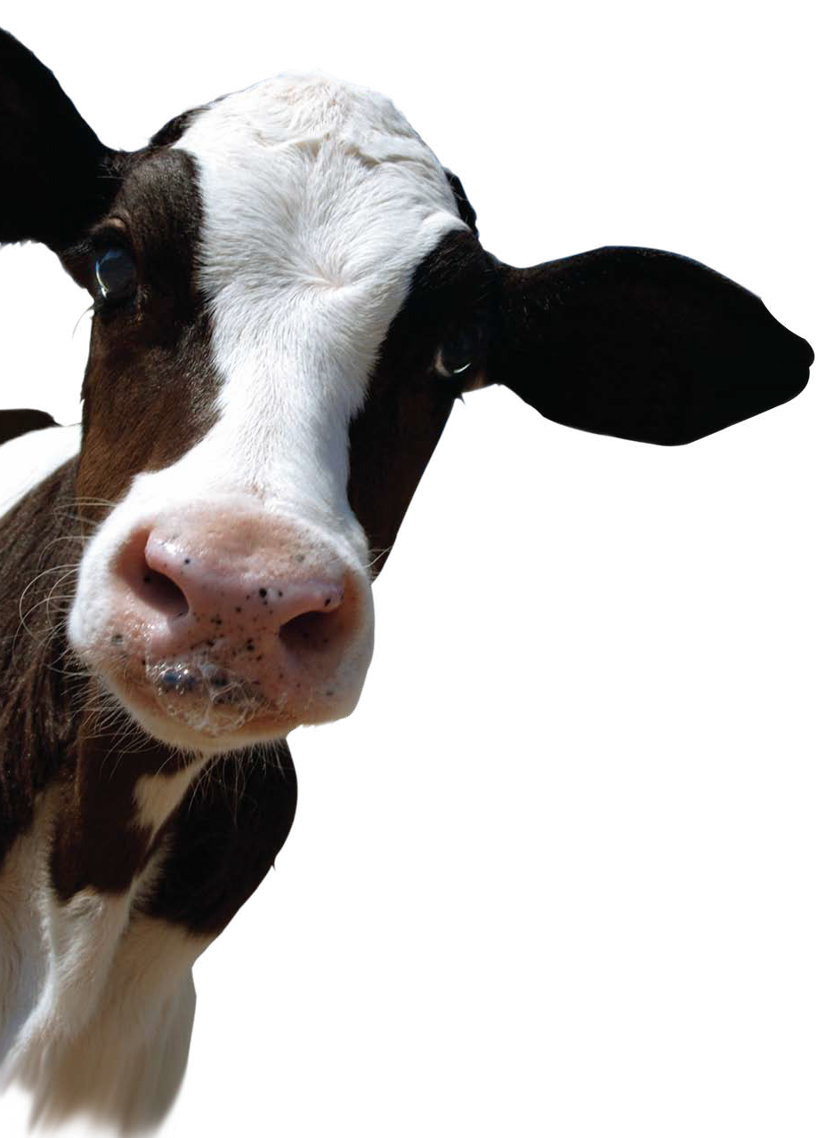 